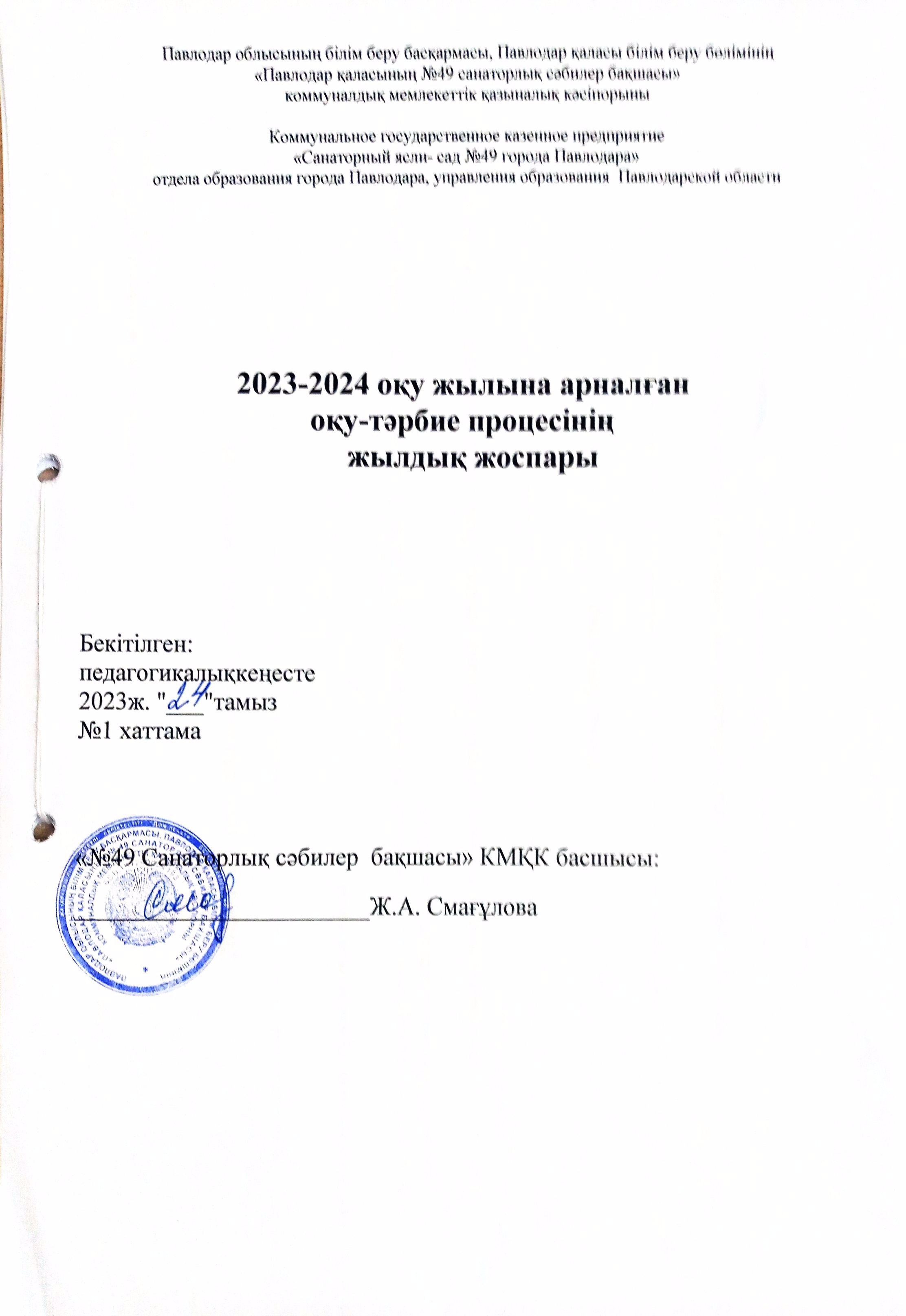 Бекітемін "№49 санаторлық сәбилер  бақшасы"КМҚК басшысы______Ж. А Смағұлова20 ___ ж .  "___" _____________ 2023-2024  оқу  жылына  арналған  міндеттер.Басым бағыттарБекітемін "№49 санаторлық сәбилер  бақшасы"КМҚК басшысы______ Ж. А Смағұлова20 ___ ж .  "___" _____________ Мектепке дейінгі білім беру мекемесі туралы мәліметтер"Павлодар қаласының №49 санаторлық сәбилер -бақшасы" КМҚК 2015 жылдың 4 желтоқсан  айында  ашылып, типтік ғимаратта орналасқан.Мекен-жайы: Вс. Иванова көш, 49 индексі 140000Балабақшада  6  топ  бар:Бекітемін "№49 санаторлық сәбилер  бақшасы"КМҚК басшысы______ Ж. А. Смағұлова20 ___ ж .  "___" _____________ Жоспарлау кезінде ескерілетін негізгі директивалық құжаттарБекітемін "№49 санаторлық сәбилер  бақшасы"КМҚК басшысы______ Ж. А. Смағұлова20 ___ ж .  "___" _____________ 2023-2024 оқу жылына бақылау және басшылықБекітемін "№49 санаторлық сәбилер  бақшасы"КМҚК басшысы______ Ж. А. Смағұлова20 ___ ж .  "___" _____________ 2023-2024 оқу жылына  арналған басшының жедел бақылауы.Бекітемін "№49 санаторлық сәбилер  бақшасы"КМҚК басшысы______ Ж. А. Смағұлова20 ___ ж .  "___" _____________ 2023-2024 оқу жылына арналған әдіскердің жедел бақылауыБекітемін "№49 санаторлық сәбилер  бақшасы"КМҚК басшысы______ Ж. А. Смағұлова20 ___ ж .  "___" _____________ 2023-2024 оқу жылына арналған   басшы жанындағы кеңес жоспарыБекітемін "№49 санаторлық сәбилер  бақшасы"КМҚК басшысы______ Ж. А. Смағұлова20 ___ ж .  "___" _____________ 2023-2024 оқу жылына арналған әкімшілік-шаруашылық қызметіБекітемін "№49 санаторлық сәбилер  бақшасы"КМҚК басшысы______ Ж. А. Смағұлова20 ___ ж .  "___" _____________ 2022-2023 оқу жылының кіші қызмет көрсету персоналымен жұмысБекітемін "№49 санаторлық сәбилер  бақшасы"КМҚК басшысы______ Ж. А. Смағұлова20 ___ ж .  "___" _____________ 2022-2023 оқу жылына арналған педагогикалық кеңестерБекітемін "№49 санаторлық сәбилер  бақшасы"КМҚК басшысы______ Ж. А. Смағұлова20 ___ ж .  "___" _____________ 2022-2023 оқу жылынапедагог кадрларға арналған семинар-практикумдарБекітемін "№49 санаторлық сәбилер  бақшасы"КМҚК басшысы______ Ж. А. Смағұлова20 ___ ж .  "___" _____________   2022-2023 оқу жылына педагог  кадрларға  арналған  консультацияларБекітемін "№49 санаторлық сәбилер  бақшасы"КМҚК басшысы______ Ж. А. Смағұлова20 ___ ж .  "___" _____________   2022-2023 оқу жылына арналған педагог кадрлардың курстарынан өту кестесіБекітемін "№49 санаторлық сәбилер  бақшасы"КМҚК басшысы______ Ж. А. Смағұлова20 ___ ж .  "___" _____________2022-2023 оқу жылына арналған педагог кадрларды аттестаттаудан өткізу кестесі\Бекітемін "№49 санаторлық сәбилер  бақшасы"КМҚК басшысы______ Ж. А. Смағұлова20 ___ ж .  "___" _____________2022-2023 оқу жылына арналған педагог кадрлардың өздігінен білім алуы бойынша тақырыптар тізімі.Бекітемін "№49 санаторлық сәбилер  бақшасы"КМҚК басшысы______Ж. А Смағұлова20 ___ ж .  "___" _____________ 2022-2023 оқу жылына  арналған сайтпен жұмыс жоспарыБекітемін "№49 санаторлық сәбилер  бақшасы"КМҚК басшысы______Ж. А Смағұлова20 ___ ж .  "___" _____________ 2022-2023 оқу жылына арналған музыкалық ойын-сауық жоспарыБекітемін "№49 санаторлық сәбилер  бақшасы"КМҚК басшысы______Ж. А Смағұлова20 ___ ж .  "___" _____________ 2022-2023 оқу жылына арналған ата-аналармен жұмыс жоспары№Мақсаттардың  тұжырымдамасы1.Балалардың денсаулығына деген ынтасын әр түрлі қатайту әдістерін, білімдерін, дене шынықтырудың жаңа технологияларын қолдана отырып жетілдіру.2.Дидактикалық ойындарды (ойын технологиялары) қолдану арқылы балалардың танымдық сөйлеу белсенділігін дамыту және жетілдіру.Мектепке дейінгі жастағы балалардың дене шынықтыру-сауықтыру дамуы№Топатардың  аталуыБалалардың  жасыОқыту  тіліЕрте  жас  тобы1,5 жастан 2 жасқа дейінОрыс  Кіші  тобы2 жастан 3 жасқа дейінОрысОртаңғы тобы3 жастан 4 жасқа дейінОрыс Ересек  тобы4 жастан 5 жасқа дейінОрысМектепалды «А» тобы5 жастан 6 жасқа дейінҚазақМектепалды «Б» тобы 5 жастан 6 жасқа дейінОрыс№Құжаттардың  аталуыОсы құжаттан туындайтын нұсқауларҚР Конституциясы 30.08.1995 ж.;өзгертулер мен толықтырулар мен 2022 ж. 19 тамыз айына Республиканың мектепке дейінгі ұйымдарының барлық педагогтеріне жаңа мемлекеттік стандарт бойынша жұмыс істеу жағдайларын қамтамасыз ету; жаңа стандарт жағдайында баланың дамуына мониторинг жүргізу; ата-аналардың жаңа стандартта қарастырылған білім мен дағдыларды игеруі бойынша жұмысты қамтамасыз ету және оларды білім беру процесіне тарту үшін жағдай жасау. Педагог қызметкерлердің құжаттарын аттестаттауға дайындау23.11.2015 ж. № 414-V ҚРЗ Еңбек кодексі өзгертулер мен толықтырулар мен 2023ж 01.07 Педагог қызметкерлердің құжаттарын аттестаттауға дайындау"Қазақстан Республикасындағы білім туралы" заң 27.07.2007 ж. 09.04.2016 ж. жағдай бойынша соңғы өзгертулер мен толықтыруларменҚазақстан Республикасының барлық азаматтарының мемлекеттік тілді еркін және тегін меңгеруі үшін барлық қажетті ұйымдастырушылық, материалдық-техникалық жағдайларды жасау"Қазақстан Республикасындағы тіл туралы" 1997 жылғы 11 шілдедегі № 151 заңға 01.05.2023 ж. жағдай бойынша өзгерістер мен толықтырулар енгізілді.Балалардың денсаулығын сақтауды, даралыққа құқықты, өз пікірін білдіру құқығын, ар-ождан бостандығын, өзінің қоғамдық белсенділігін дамытуды қамтамасыз ету."Қазақстан Республикасындағы Бала құқықтары туралы" 2002.08.08 № 345 – II Заңы, 01.07.2023 ж. жағдай бойынша соңғы өзгертулер мен толықтырулар енгізілді. Қазақстан Республикасында білім беруді дамытудың 2020-2025 жылдарға арналған бағдарламасы.Еңбек шарты: ұғым, Тараптар. Еңбек шартының мазмұны және мерзімдеріҚазақстан Республикасында білім беруді дамытудың 2020-2025 жылдарға арналған бағдарламасыБалалардың жеке мәдениетінің негіздерін, мектепте оқу, мемлекеттік тілді үйрену, балалардың зияткерлік және эмоционалдық дамуы, олардың дене және психикалық денсаулығын сақтау және нығайту үшін қажетті дағдыларды игеруі үшін жағдайлар жасау. Мектепте оқыту үшін тең бастапқы жағдай жасау мақсатында бес жастағы балалар бөбекжай базасындағы мектепалды даярлық бағдарламаларымен қамтылатын болады.Мемлекеттік жалпыға міндетті стандарт мектепке дейінгі тәрбие және оқыту 3.08.2022 жылғы №348Мемлекет білім берудің жалпыға міндетті стандарттарын белгілейді. Кез келген оқу орындарының қызметі осы стандарттарға сәйкес келуі керек.Мектепке дейінгі тәрбие мен оқытудың үлгілік оқу бағдарламасы 12.08.2016 № 499 соңғы өзгерістермен және толықтырулармен 14.10.2022 ж. № 422Мектепке дейінгі ұйымдарда педагогикалық үдерісті ұйымдастыруды қамтамасыз етеді. Бағдарлама мектепке дейінгі білім беру жүйесіндегі отандық шетелдік тәжірибенің ғылымы мен тәжірибесінің жетістіктерін ескере отырып дайындалған. Бағдарлама мектепке дейінгі тәрбие мен оқытудың тәрбиелік , дамытушылық және білім беру міндеттерінің бірлігін қамтамасыз етеді.05.08.2021 Ж." балалар мен жасөспірімдерді тәрбиелеу және білім беру объектілеріне қойылатын санитариялық-эпидемиологиялық талаптар " 22.04 жағдай бойынша соңғы өзгерістермен және толықтырулармен. 2023ж.Мемлекет жалпыға міндетті санитарлық – эпидемиологиялық талаптарды белгілейді, оларды негізге ала отырып, біз дені сау ұрпақты тәрбиелеп, өсіруіміз керек. Кез келген оқу орындарының қызметі осы стандарттарға сәйкес келуі керек.30.11.2018 ж. № 599 мектепке дейінгі ұйымдар қызметінің үлгілік қағидалары, 14.10.2022 ж. жағдай бойынша соңғы өзгертулер мен толықтыруларменМеншік нысанына және ведомстволық бағыныстылығына қарамастан мектепке дейінгі білім беру ұйымдары қызметінің тәртібін айқындайды№Тақырыбы Бақылау түрі Бақылау  әдісі Жауаптылар МерзіміҚайда  тыңдалды12023-2024 оқу жылында топтардың білім беру процесін ұйымдастыруға дайындығын тексеру. Барлық жас топтарында пәндік-дамытушылық ортаны ұйымдастыру.Тематикалық топтарға барубасшы, әдіскерТамыз №1  педагогикалық  кеңесі 2Педагогикалық кадрлар құжаттамасының жағдайы.Шолу әдісі топтарға баруӘдіске Үнемі Педагогикалық  сағат 3МДҰ –да  денсаулық сақтау технологияларын қолдануТематикалықтоптарға барубасшы, әдіскерҚазан №2  педагогикалық  кеңесі4Күн ішінде режимдік сәттерді ұйымдастыру және өткізуШолу әдісітоптарға барубасшы, әдіскерҮнемі Педагогикалық  сағат5Мектеп жасына дейінгі балаларда сөйлеуді дамыту бойынша жұмысты ұйымдастыру және тиімділігіТематикалықтоптарға барубасшы, әдіскерЖелтоқсан №3  педагогикалық  кеңесі6Оқу-тәрбие процесінде Дидактикалық ойындарды қолдануШолу әдісітоптарға барубасшы, әдіскерҚаңтар Педагогикалық  сағат7Өнімді қызмет түрлерінде ересек және орта мектеп жасына дейінгі балалардың шығармашылық қабілеттерін дамыту бойынша жұмысты ұйымдастыруфронтальды әдісітоптарға барубасшы, әдіскерАқпан Педагогикалық  сағат8Эксперимент және оның мектеп жасына дейінгі балалардың дамуына әсеріТематикалықтоптарға барубасшы, әдіскерНаурыз №4  педагогикалық  кеңесі9Шынықтыру рәсімдерін жүргізуді ұйымдастыруШолу әдісітоптарға барубасшы, әдіскерҮнемі Педагогикалық  сағат102023-2024 оқу жылындағы мектеп жасына дейінгі балалардың білім алу қорытындысы бойынша бақылауТематикалықтоптарға барубасшы, әдіскерМамыр №5  педагогикалық  кеңесі11Жазғы кезеңде сауықтыру жұмыстарын ұйымдастыруШолу әдісі топтарға барубасшы, әдіскерМаусым Педагогикалық  сағат122023-2024 оқу жылының басына топтық үй – жайлардың, құжаттаманың жай-күйі. Барлық жас топтарында пәндік-дамытушылық ортаны ұйымдастыру.Шолу әдісітоптарға барубасшы, әдіскер, медбике, шаруа-бөлімінің  меңгерушісіТамыз Педагогикалық  сағат№Тақырыбы 			Бақылау  әдісіМерзіміҚайда  тыңдалды1Күн тәртібін сақтау және ерекшелігін ескере отырып, балабақша жұмысын ұйымдастыру Топтарға  бару Қыркүйек Педагогикалық сағат 2Күн тәртібінде сауықтыру іс-шараларын ұйымдастыру және өткізуТоптарға  баруҚазан Педагогикалық сағат3Тамақтануды ұйымдастыруТоптарға  баруҚараша Педагогикалық сағат4Қыс мезгілінде қатаю рәсімдерін жоспарлау және жүргізуТоптарға  баруЖелтоқсан Педагогикалық сағат5Мектеп жасына дейінгі балалардың шығармашылық әлеуетін дамыту бойынша педагогтардың жұмысыТоптарға  баруҚаңтар Педагогикалық сағат6Топтардағы ата-аналар бұрыштарының мазмұны және дизайны Топтарға  баруАқпан Педагогикалық сағат7Педагогтердің өзін-өзі тәрбиелеу тақырыптары бойынша жұмыс (материалдар, оларды жинақтау)Топтарға  баруНаурыз Педагогикалық сағат81,7,9 мамыр мерекелерін дайындау және ұйымдастыруТоптарға  баруСәуір  Педагогикалық сағат9Тәрбие-білім беру жұмысының жоспарларын тексеруТоптарға  баруМамыр Педагогикалық сағат10Бақшада және гүл бақшасында балалардың еңбегін ұйымдастыруТоптарға  баруМаусым, шілде Педагогикалық сағат№Тақырыбы 			Бақылау  әдісіМерзіміҚайда  тыңдалды1Балаларды тексеруді бақылау, баланың даму картасын жасау және түзету жүйесін жоспарлауТоптарға  баруҚыркүйек Педагогикалық сағат2Мамандардың оқу-тәрбие процесін бақылауды жүзеге асыруТоптарға  баруҚазан Педагогикалық сағат3Дене тәрбиесі бойынша жас балалармен жұмысТоптарға  баруҚараша Педагогикалық сағат4Ертеңгіліктерді ұйымдастыру және өткізуТоптарға  баруЖелтоқсан Педагогикалық сағат5Тамақтану кезіндегі балалардың мәдени-гигиеналық дағдыларыТоптарға  баруҮнемі Педагогикалық сағат6Пәндік-дамытушылық ортаны ұйымдастыруТоптарға  баруҚаңтар Педагогикалық сағат7Балалардың қазақ халқының салт-дәстүрлеріне деген қызығушылығын қалыптастырудағы тәрбиешінің рөліТоптарға  баруАқпан Педагогикалық сағат8Мереке қарсаңында балалармен жұмыс жүйесіТоптарға  баруНаурыз Педагогикалық сағат9Қызметтен балалар жұмыстарын ресімдеуге және сақтауға қойылатын талаптарды орындауТоптарға  баруСәуір Педагогикалық сағат10Мамандардың оқу-тәрбие процесін бақылауды жүзеге асыру.Топтарға  баруМамыр Педагогикалық сағат11Балалардың диагностикасын талдауТоптарға  баруМаусым Педагогикалық сағат12Жазғы кезеңде сауықтыру шараларын қатайту рәсімдерін жүргізуТоптарға  баруШілде Педагогикалық сағат13Жазғы кезеңде балалармен жұмыс жүйесі. Балалармен күндізгі режимде ашық және спорттық ойындар ұйымдастыруТоптарға  баруТамыз Мерзімі Мазмұны Жауаптылар Қыркүйек 1. Жаңа оқу жылын ұйымдастыру:* педагог кадрларды орналастыру;* МДҰ жұмыс тәртібі;* топтар мен олардағы аймақтарға бөлудің санитарлық-гигиеналық жағдайы.2. Балабақшаның жас топтарын оқу жылының басына дайындау.3. Қосалқы үй-жайлардың санитариялық режимі.4. МДҰ  дамыту Бағдарламасын іске асыру бойынша ПДО жарақтандыру.5. Ата-аналармен топтарда жиналыстар өткізуге дайындық деңгейі.6. Прохождение медосмотра қызметкерлерінің7. Дәрігерлік-педагогикалық бақылау есебі.басшы, әдіскер, медбике, шаруа бөлімінің  меңгерушісіҚазан 1. Медициналық кабинеттегі құжаттаманың жай-күйі.2. Әкімшілігінің отырысы бақша мүшелерінің, кәсіподақ комитеті және ұжымы ДОУ бойынша еңбек шартын жасасу.3. Оқу жылының басындағы мониторинг нәтижелері.4. Топтық ата-аналар жиналысын өткізу.5. Әр түрлі жастағы балалардағы мәдени-гигиеналық дағдыларды қалыптастыру.6. Дәрігерлік-педагогикалық бақылау есебі. Келушілер бойынша есеп (анықтама)басшы, әдіскер, медбикеҚараша 1. 2023-2024 оқу жылына арналған ӨҚ, ҚТ, топтық үй – жайлардың жағдайын тексеру қорытындылары. Топта, залда, логопункте пәндік - дамытушылық ортаны жабдықтау қауіпсіздігі2. Ас блогы мен кір жуатын орынның санитарлық жағдайы. 3.Тамақтандыруды ұйымдастыру.4. Дәрігерлік-педагогикалық бақылау есебі.басшы, медбике, шаруа бөлімінің  меңгерушісіЖелтоқсан 1. Жаңа жылдық ертеңгіліктерді дайындау және ұйымдастыру.2. Азық-түлік жеткізушілерімен шарттар жасасу және азық-түлік бағасының құны.әдіскер, есепші – (бухгалтер) Қаңтар 1. Оқу жылының бірінші жартыжылдығындағы балалармен сауықтыру жұмыстарының нәтижелері.басшы, әдіскер,Қаңтар 2. Балалардың аралық мониторингінің нәтижелері.басшы, әдіскер,Ақпан 1. Аттестаттау комиссиясының жұмысын бақылау.2. Спорттық жаттығуларды жоспарлау және өткізу 3. Тамақтандыруды ұйымдастыру.4. Дәрігерлік-педагогикалық бақылау есебі.басшы, әдіскер, медбике, шаруа бөлімінің  меңгерушісіНаурыз 1. "8 наурыз", "Наурыз"мерекелерін дайындау және ұйымдастыру.2. МДҰ  аумағын көктемгі кезеңге дайындау.3. Дәрігерлік-педагогикалық бақылау есебі.әдіскер, шаруа бөлімінің  меңгерушісіСәуір  Балалармен сауықтыру жұмыстарын ұйымдастыру. Физиотерапия бойынша жұмыстарды ұйымдастыру және жүргізу. Дәрігерлік-педагогикалық бақылау есебі.Дене шынықтыру нұсқаушысы, Физиомедбике Мамыр Балалармен және педагогтармен ӨҚ бойынша өткізілген жаттығулар туралы есеп. Оқу жылындағы озық педагогикалық тәжірибені жинақтау бойынша жүргізілген жұмыстар туралы есеп.Дәрігерлік-педагогикалық бақылау есебі.әдіскер, шаруа бөлімінің  меңгерушісіМаусым1. Мектепке дейінгі мекемелерде жазғы сауықтыру жұмыстарын ұйымдастыру.2. Ағымдағы жөндеуді ұйымдастыру және жүргізу.3. Топтық учаскелерді, бақшаны қарау.басшы, әдіскер, медбике, шаруа бөлімінің  меңгерушісіШілде1. Күн тәртібінде сауықтыру іс-шараларын жүргізуді талдау.2. Жинақтау топ.3.Жазғы кезеңде тамақтандыруды ұйымдастыру.4. Дәрігерлік-педагогикалық бақылау есебі.басшы, әдіскер, медбике, шаруа бөлімінің  меңгерушісіТамыз1. ОІЖ дидактикалық жабдықтарын қарау, мектепке дейінгі барлық жас топтарында аймақтарға бөлу.2. Қаржылық сметаның жұмсалуы және қаржылық-шаруашылық қызметтің жай-күйі туралы есеп.3. Дәрігерлік-педагогикалық бақылау есебі.басшы, әдіскер, есепші – (бухгалтер)Мерзімі Іс-шаралар Жауаптылар Қыркүйек 1. № 1 өндірістік жиналыс:* Санаторлық үлгідегі БҚҚ жұмысының мазмұны;* МДҰ ішкі тәртіп ережелері;* МДҰ-ны оқу жылының басына дайындау;* ЕҚ, ҚТ, ӨТ бойынша нұсқаулық;* Балалардың өмірі мен денсаулығын қорғау бойынша нұсқаулық.* Терроризмге қарсы іс-шараларды өткізу бойынша нұсқаулық.* МДҰ кәсіптік ұйымын құру;* Материалдық базаны сақтау;* Еңбекақы төлеу жүйесі.* МДҰ-да СӨС қалыптастыру.басшы, әдіскер, медбике, шаруа бөлімінің  меңгерушісітоқсанына бір рет қазан1. МБҰ аумағын тазалау бойынша тоқсан сайынғы сенбілік.басшы, бухгалтер-есепшішаруа бөлімінің  меңгерушісітоқсанына бір рет қазан2. Түгендеу.басшы, бухгалтер-есепшішаруа бөлімінің  меңгерушісіҚараша 1 Тәрбиешінің көмекшілеріне арналған "МДҰ-да тамақтануды ұйымдастыруға қойылатын талаптар"кеңесібасшы, медбике, Желтоқсан 1. Өнімдердің қойылуын бақылау, қоймадағы өнімдерді тексеру.басшы, медбике, Желтоқсан 2.Жаңа оқу жылына дайындық.басшы, медбике, Қаңтар 1 № 2 өндірістік жиналыс:* Сырқаттанушылықты талдау бірінші жартыжылдық, келушілер саны;* ТБ, ТЖ, АҚ бойынша нұсқаулық;* Демалыс кестесін құру.* Әр түрлі: еңбек тәртібі, барлық бөлмелердің санитарлық жағдайы.басшы, әдіскер, медбике, шаруа бөлімінің  меңгерушісіҚаңтар 2. Стат.Ф-85 к есебібасшы, әдіскер, медбике, шаруа бөлімінің  меңгерушісіАқпан 1"Суық тиюдің алдын алу" МБҰ қызметкерлеріне кеңес берумедбике, шаруа бөлімінің  меңгерушісіАқпан 2. Электр және сантехникалық жабдықтарды тексеру.медбике, шаруа бөлімінің  меңгерушісіНаурыз 1. № 3 өндірістік жиналыс:* Шатырды қар мен мұздан тазарту;* МБҰ аумағын көктемгі кезеңге дайындау;* МБҰ-да СанПиН нормаларын орындау.басшы, шаруа бөлімінің  меңгерушісітоқсанына бір рет сәуір1. Көктемгі су тасқыны салдарын жоюды ұйымдастыру.басшы, әдіскер, шаруа бөлімінің  меңгерушісітоқсанына бір рет сәуір2. Көшеттер отырғызу.басшы, әдіскер, шаруа бөлімінің  меңгерушісіМамыр 1. Жылыту жүйесін дайындау  2. Ауруды талдау екінші жартыжылдық;шаруа бөлімінің  меңгерушісі,медбикемаусым1. № 4 өндірістік жиналыс:Жазғы жұмыс тәртібіне МБҰ;Жазғы-сауықтыру жұмыстары бойынша нұсқаулық;Жазғы кезеңде СанПиН ережелерін сақтау, жазғы уақытта мәзірді жоспарлау.  Топтарда тамақтануды ұйымдастыруды бақылау жөніндегі комиссияның есебібасшы, әдіскер, медбикемаусым2. "Жазғы кезеңде балалар жарақатының алдын алу"педагогтарына кеңес берубасшы, әдіскер, медбикешілде1 МБҰ қабылдау комиссиясына жаңа оқу жылына дайындықбасшы, әдіскер ,бухгалтер-есепші,шаруа бөлімінің  меңгерушісішілде2. МБҰ – ның 2022-2023 оқу жылына арналған жылдық жұмыс жоспарын жасаубасшы, әдіскер ,бухгалтер-есепші,шаруа бөлімінің  меңгерушісітамыз1. МБҰ-ны жаңа оқу жылына дайындау жөніндегі қабылдау комиссиясыбасшы, әдіскер, медбике, шаруа бөлімінің  меңгерушісіМерзімі Мазмұны Жауаптылар Қыркүйек "Мектепке дейінгі білім берудегі санитарлық-гигиеналық ережелер"бойынша нұсқаулық.Басшы Қазан "Мектепке дейінгі білім беру мекемесінде тәрбиеші көмекшілерінің лауазымдық нұсқаулықтары".Медбике Қараша "Топтық үй-жайларды қысқы кезеңге дайындау"консультациясы.Шаруа бөлімінің  меңгерушісі Желтоқсан Практикум "дастархан әзірлеу және балаларды топтарда тамақтандыру".Медбике Қаңтар Кір жуу орнында ТБ бойынша нұсқаулық, электр машиналарымен жұмыс.Шаруа бөлімінің  меңгерушісіАқпан Ас блогында ТБ бойынша нұсқаулық, электр аспаптарымен жұмыс.Шаруа бөлімінің  меңгерушісіНаурыз "Ыдыс-аяқтарды өңдеу, топтық бөлмелерді желдету, төсек-орындарды ауыстыру ережелері"бойынша нұсқаулық.Медбике Сәуір "Топтық үй-жайлардағы желдету жүйесі"консультациясыМедбике Мамыр Практикум "" ас блогында тамақ тарату. Үстел жасау және топтардағы балаларды тамақтандыру".Медбике, басшы Маусым Жазғы кезеңде ҚТ бойынша нұсқаулық.Шаруа бөлімінің  меңгерушісі,  медбике Шілде "Ауыз су режимін сақтау, гигиеналық нормаларды сақтай отырып серуенде балаларды ауыз сумен қамтамасыз ету"консультациясы.медбикеТамыз "Жазда мектепке дейінгі мекемелерде балалардағы ішек инфекцияларының алдын алу" консультациясы.медбике№Күн  тәртібіМерзімі Жауаптылар Ескертпе ОрнатуОрнатуОрнатуОрнатуОрнату1.1Жазғы-сауықтыру кезеңіндегі жұмысты талдау«_____»тамыз 2022 жыл басшы Ж. А. Смағұлова 20 ____ж  «____» _________ № ______бұйрығы 1.2МБҰ 2022-2023 оқу жылына арналған оқу-тәрбие жұмысының жылдық жоспарын таныстыру және бекіту.«_____»тамыз 2022 жыл басшы Ж. А. Смағұлова20 ____ж  «____» _________ № ______  бұйрығы.1.3Аттестаттау комиссиясын және аттестаттау педагог қызметкерлерінің тізімін бекіту.«_____»тамыз 2022 жыл Әдіскер Ж.М. Смағұлова20 ____ж  «____» _________ № ______  бұйрығы1.4Психологтың балалармен және педагогтармен 2022-2023 оқу жылына арналған жұмыс жоспарын таныстыру және бекіту.«_____»тамыз 2022 жыл психолог  - Н.О. Березовская 20 ____ж  «____» _________ № ______  бұйрығы1.5Логопедтің балалармен және ата – аналармен 2022-2023 оқу жылына арналған жұмыс жоспарын таныстыру және бекіту.«_____»тамыз 2022 жыл Логопед  Мустафина М.Г.20 ____ж  «____» _________ № ______  бұйрығы1.62022-2023оқу жылына арналған қазақ және орыс тілдері мұғалімдерінің балалармен және педагогтармен жұмыс жоспарын таныстыру және бекіту.«_____»тамыз 2022 жыл Қазақ тілі пәнінің  мұғалімі – Ә.Н. Құнанбаева 20 ____ж  «____» _________ № ______  бұйрығы1.7Музыкалық жетекшінің 2022-2023 оқу жылына арналған балалармен жұмыс жоспарын таныстыру және бекіту«_____»тамыз 2022 жыл музыкалық жетекшісі О. Г Дворцевая 20 ____ж  «____» _________ № ______  бұйрығы1.8МБҰ топтарының 2022-2023 оқу жылында білім беру процесін ұйымдастыруға дайындығын тексеруді талдау. Топтарда ЖРС ұйымдастыру«_____»тамыз 2022 жыл Басшысы Ж. А.Смағұлова Әдіскер: Ж. М. Смағұлова 20 ____ж  «____» _________ Талқылау  аңықтама -қағазыII. "МҰ дәстүрлі және инновациялық денсаулық сақтау технологияларын интеграциялау"II. "МҰ дәстүрлі және инновациялық денсаулық сақтау технологияларын интеграциялау"II. "МҰ дәстүрлі және инновациялық денсаулық сақтау технологияларын интеграциялау"II. "МҰ дәстүрлі және инновациялық денсаулық сақтау технологияларын интеграциялау"II. "МҰ дәстүрлі және инновациялық денсаулық сақтау технологияларын интеграциялау"2.1"МҰ білім беру үдерісіндегі заманауи инновациялық денсаулық сақтау технологиялары"баяндамасы.«_____»Қараша 2022тәрбиеші Н.Ғ. ӘбіловаСөз сөйледі 2.2"МҰ  дәстүрлі емес денсаулық сақтау технологияларын ұйымдастыру және енгізу" баяндамасы«_____»Қараша 2022тәрбиеші Н.А. МартынСөз сөйледі2.3"Қатаюдың дәстүрлі емес әдістерін қолдану негізінде балалардың денсаулығы мен дене дамуын оңтайландыру жолдары"баяндамасы«_____»Қараша 2022-тәрбиеші Р.Қ. Есмұханова Сөз сөйледі2.4"Үздік дене шынықтыру бұрышы"байқау-конкурсының қорытындысы«_____»Қараша 2022әдісактивтің төрағасы - М. А.Ибраева Сөз сөйледі2.5"МБҰ-да денсаулық сақтау технологияларын пайдалану"тақырыптық тексерісінің қорытындысы бойынша анықтама.«_____»Қараша 2022Әдіскер – Ж.М. Смағұлова 20 ____ж  «____» _________   аңықтама -қағазы"Мектепке дейінгі жастағы балалардың сөйлеу белсенділігін жүзеге асыру үшін инновациялық технологияларды қолдану шарты ретінде ПДО (пәндік  даму  ортасы)  құру""Мектепке дейінгі жастағы балалардың сөйлеу белсенділігін жүзеге асыру үшін инновациялық технологияларды қолдану шарты ретінде ПДО (пәндік  даму  ортасы)  құру""Мектепке дейінгі жастағы балалардың сөйлеу белсенділігін жүзеге асыру үшін инновациялық технологияларды қолдану шарты ретінде ПДО (пәндік  даму  ортасы)  құру""Мектепке дейінгі жастағы балалардың сөйлеу белсенділігін жүзеге асыру үшін инновациялық технологияларды қолдану шарты ретінде ПДО (пәндік  даму  ортасы)  құру""Мектепке дейінгі жастағы балалардың сөйлеу белсенділігін жүзеге асыру үшін инновациялық технологияларды қолдану шарты ретінде ПДО (пәндік  даму  ортасы)  құру"3.1№ 2 педагогикалық кеңестің шешімдерін орындау. «_____»қаңтар 2023жылӘдіскер – ж.М. Смағұлова 20 ____ж  «____» _________ Талқылау  аңықтама -қағазы3.2"Мектепке дейінгі жастағы балалардың сөйлеу белсенділігін жүзеге асыру үшін инновациялық технологияларды қолдану шарты ретінде ПДО құру"баяндамасы.«_____»қаңтар 2023жылТәрбиеші  Ю.А. Лещенко Сөз сөйледі 3.3"Инновациялық технологияларды қолдана отырып, балалар іс-әрекетінің әртүрлі түрлерінде мектеп жасына дейінгі баланың сөйлеуін дамыту"баяндамасы«_____»қаңтар 2023жылТәрбиеші  М.Қ. СмайловаСөз сөйледі3.4"Театр қызметі арқылы мектеп жасына дейінгі баланың сөйлеуін дамыту "баяндамасы.«_____»қаңтар 2023жылТәрбиеші –А.С. Сибағатуллина Сөз сөйледі3.5"Мектеп жасына дейінгі балалардың коммуникативтік-тілдік құзыреттілігін дамытуда ПДО  құру"тақырыптық тексеру қорытындысы бойынша анықтама.тиімділігі"тақырыптық тексеру қорытындысы бойынша анықтама.«_____»қаңтар 2023жылӘдіскер – Ж.М. Смағұлова 20 ____ж  «____» _________ Талқылау  аңықтама –қағазыII. "Балалар экспериментін ұйымдастыру арқылы мектеп жасына дейінгі балалардың танымдық-зерттеу қызметін дамыту"II. "Балалар экспериментін ұйымдастыру арқылы мектеп жасына дейінгі балалардың танымдық-зерттеу қызметін дамыту"II. "Балалар экспериментін ұйымдастыру арқылы мектеп жасына дейінгі балалардың танымдық-зерттеу қызметін дамыту"II. "Балалар экспериментін ұйымдастыру арқылы мектеп жасына дейінгі балалардың танымдық-зерттеу қызметін дамыту"II. "Балалар экспериментін ұйымдастыру арқылы мектеп жасына дейінгі балалардың танымдық-зерттеу қызметін дамыту"4.1№ 3 педагогикалық кеңестің шешімдерін орындау. «_____»наурыз 2023жыл Әдіскер – ж.М. Смағұлова20 ____ж  «____» _________   аңықтама -қағазы4.2"Мектеп жасына дейінгі балалардың танымдық-зерттеу және эксперименттік қызметін дамыту"баяндамасы«_____»наурыз 2023жыл Тәрбиеші Н.Ғ. Әбілова Сөз сөйледі4.3"Балалар эксперименті – қоршаған әлемді тануға жол"баяндамасы«_____»наурыз 2023жыл Тәрбиеші –Ф.Р. Құрбанова Сөз сөйледі 4.4Баяндама "балалар эксперименті, мектепке дейінгі кіші жастағы балалардың танымдық белсенділігін дамытудың заманауи әдісі ретінде"«_____»наурыз 2023жыл Сөз сөйледі4.5Анықтама "эксперимент және оның мектеп жасына дейінгі балалардың дамуына әсері".«_____»наурыз 2023жыл Әдіскер – Ж.М. Смағұлова20 ____ж  «____» _________ аңықтама -қағазыV.ҚорытындыV.ҚорытындыV.ҚорытындыV.ҚорытындыV.Қорытынды4.1№4 педагогикалық кеңестің шешімдерін орындау.«_____»Мамыр  2023жӘдіскер – Ж.М. Смағұлова20 ____ж  «____» _________   аңықтама -қағазы4.2Оқу жылы ішінде атқарылған жұмыстар туралы тәрбиешілердің есебі.«_____»Мамыр  2023жТәрбиешілерСөз сөйледі 4.3Ауру мен сабаққа қатысуды талдау.«_____»Мамыр  2023жМедбикеС.Н.Буенко20 ____ж  «____» _________   аңықтама -қағазы4.42022-2023 оқу жылының жұмыс қорытындысы бойынша анықтама.«_____»Мамыр  2023жӘдіскер – Ж.М. Смағұлова20 ____ж  «____» _________   аңықтама -қағазы4.5Жазғы кезеңдегі жұмыс жоспарымен танысу және бекіту«_____»Мамыр  2023жБасшы – Ж.А. Смағұлова20 ____ж  «____» _________ № _________  бұйрығы  №Мерзімі Семинардың  тақырбы Жұмыс  формасыЖауаптылар Ескертпе 1Қыркүйек "Физикалық дамудың заманауи тәсілдері" "Шығармашылық педагог-шығармашылық балалар" "Мектеп жасына дейінгі балалардың эмоционалды дамуы". "Мектеп жасына дейінгі балаларды музыкалық тәрбиелеудегі инновациялық технологиялар".теория-20 минут. тәжірибе-40 минут.Дене шынықтыру нұсқаушысы  Ю. Н.Прокопцова 2Қазан "ҚБ-да ЕББ  отбасылармен және балалармен өзара әрекеттесуге психологиялық дайындықты қалыптастыру"теория-20 минут. тәжірибе-40 минут.Психолог- Н.О. Березовская3Қараша "Балалардың бастамасын, шығармашылығын және музыкалық қызметтегі дербестігін қолдау тәсілдері"теория-20 минут.тәжірибе-40 минут.Музыкалық жетекшіО.Г. Дворцевая4Желтоқсан "Инклюзивті оқыту аясында мектепке дейінгі сөйлеу терапиясындағы түзету және білім беру процесінің моделі".теория-20 минут. тәжірибе-40 минут.ЛогопедМ.Г.Мустафина5Қаңтар Мектепке дейінгі жастағы балалардың еңбек қызметін дамытудың негізі ретінде өзіне-өзі қызмет көрсету дағдыларын қалыптастыру".теория-20 минут. тәжірибе-40 минут.Тәрбиеші  Ф.Р. Құрбанова 6Наурыз "МҰ білім беру үрдісіндегі заманауи инновациялық Денсаулық сақтау технологиялары"теория-20 минут.тәжірибе-40 минут.М.С. Қасымова тәрбиеші 7Сәуір "Мектепке дейінгі балаларды психологиялық-педагогикалық даярлау".теория-20 минут.тәжірибе-40 минут.Тәрбиеші Н.Ғ. Әбілова №Мерзімі  Кеңес  беру тақырыбыЖакаптылар Ескертпе Қыркүйек 1. "Балаға балабақшаға бейімделуге қалай көмектесуге болады"2. "Баланы әлеуметтік әлеммен қалай таныстыру керек"Л.И.Колос М.Қ Смайлова Қазан 1. "Мектепке дейінгі жастағы сюжеттік-  рөлдік ойынның ерекшеліктері"2. "Неліктен бала дұрыс сөйлемейді?»Т.О.Шабанова М.Ғ. МұстафинаҚараша 1. "Мұғалімдердің отбасымен өзара әрекеттесу формаларының әртүрлілігі"2. "Мектеп жасына дейінгі балалардың сөйлеу дамуында көрнекі модельдеудің әдістері мен әдістерін қолдану"Н.О.Березовская Р.Қ. Есмұханова Желтоқсан 1. "Қыста серуендеуді ұйымдастырудың рөлі"2. "Ойын балалардағы коммуникативтік дағдылар мен қарым-қатынастарды қалыптастыру құралы ретінде"Л.В. Карпенко Ю.А.Лещенко Қаңтар 1. "Ерте жастағы балаларды гендерлік тәрбиелеу"2. "Театр ойындары балалардың эмоционалды және жеке дамуының құралы ретінде"М.А.Ибраева А.С. Сибағатуллина Ақпан 1. "Жас мектеп жасына дейінгі балаларды дамытуда сенсорлық ойындарды қолданудың тиімділігі"2. "Классикалық музыканың баланың эстетикалық тәрбиесіне әсері"Ә.Д. Әсенова О.Г.Дворцевая Наурыз 1. "Ойындағы балалардың сөйлеуін дамыту"2. "Қазіргі білім беру ортасында мектеп жасына дейінгі балалардың адамгершілік – патриоттық тәрбиесінің құндылық басымдықтары"И.Ф. Хомякова С.А. ЭннсСәуір 1. «Балабақшада және отбасында денсаулық сақтау технологияларын қолдану"2. "Мектеп жасына дейінгі балалардың қазақ тілін меңгеру ерекшеліктері тіл дамуының сәтті шарты ретінде"Ю.Н.Прокопцова Ә.Н. Құнанбаева Мамыр 1.«Балалардың дұрыс ауызша сөйлеуін қалыптастыру"2."Жазғы-сауықтыру кезеңін ұйымдастырудың ерекшеліктері"М.С.Қасымова Ж.М.Смағұлова №Тегі, аты, әкесінің  аты-жөніҚызметіСоңғы курстардан өту күні2022 – 2023оқу жылы2023 – 2024 оқу жылы2024 – 2025 оқу жылы2025 – 2026 оқу жылы2026 – 2027  оқу жылы1Ж.А. Смағұлова  басшы"Мектепке дейінгі ұйымды басқарудағы тиімді менеджмент" НЗМ ХБО АҚ 2021ж.+2Ж.М. Смағұлова  Әдіскер ИнЕУ 2018 ж. Жаңартылған білім беру мазмұнының әдіснамалық және әдістемелік негіздері+3М.Ғ. Мұстафина логопедППУ 2021ж. "инклюзивті білім беру жағдайында ЕББМ  бар баланы ұжымға қосу"+4Н.О.Березовская психолог"Білім" БАИ 2020ж. "ББМДҰ-да оқу-тәрбие үрдісін психологиялық-педагогикалық сүйемелдеу".+5Н.О.БерезовскаяӘлеуметтік педагог"Білім" БАИ 2020ж. " білім беру ұйымы жағдайындағы әлеуметтік-педагогикалық қызмет. Әлеуметтік педагогика".+6О.Г.Дворцевая муз.жетекшісіПМПИ 28.02.2018 ж. "ББМДҰ педагог-музыкантының ғылыми-әдістемелік жұмысын ұйымдастырудың өзекті мәселелері"+7Ә.Н. Құнанабаева Қазақ тілі пәнінің мұғаліміӨрлеу " БАҰО 2018ж."үштілділік оқыту жағдайында қазіргі білім беруде білім беру процесін жобалау".+8ПЮ.Н.рокопцова Денешынықтыру  пәнінің мұғалімі.Өрлеу "БАҰО 2018ж." мектепке дейінгі тәрбие мен оқыту мазмұнын жаңарту контексінде дене шынықтыру нұсқаушысының кәсіби құзыреттілігін дамыту"+9Л.И.Колос тәрбиеші"МДБМ педагогтардың біліктілігін арттыру" НЗМ ХБО АҚ 2019ж.+10Т.О.Шабанова тәрбиеші"Білім беру робототехникасы және электрондық құрылғыларды жобалау"11.03.2022 ж.+11Ю.А.Лещенко тәрбиешіИнЕУ 2018ж. "Жаңартылған білім беру мазмұнының әдіснамалық және әдістемелік негіздері"+12Н.Ғ. Әбілова тәрбиешіӨрлеу"БАҰО 2020ж." МДҰ мазмұнын жаңарту жағдайындағы әдістемелік жұмыстың ұйымдастырушылық-педагогикалық аспектілері"+13Ф.Р.Кұрбанова тәрбиешіИнЕУ 2018ж. "мектепке дейінгі білім беру тәжірибесіндегі заманауи бағдарлар"+14И.Ф Хомякова.тәрбиешіӨрлеу "БАҰО 2022ж." мектепке дейінгі ұйымда білім беру процесін жобалау"+15Л.В Карпенко.тәрбиешіИнЕУ 2020ж. "мектепке дейінгі білім беру тәжірибесіндегі заманауи бағдарлар"+16Ә.Б.Ахмерова  тәрбиешіИнЕУ 22.04.2018 ж. "инновациялық технологиялар контекстінде мектеп жасына дейінгі балалардың зияткерлік дамуы"+17К.К.Жапарова тәрбиеші"Шағын орталық тәрбиешілерінің кәсіби қызметінің психологиялық-педагогикалық негіздері" 07.06.2019 ж.+18Е.И.Корастелева тәрбиешіИнЕУ 27.10. 2018ж. "мектепке дейінгі білім беру тәжірибесіндегі заманауи бағдарлар"+19М.А.Ибраева тәрбиешіАҚ НЦПК 01.09.2020. "М. Монтессори және т. б. педагогикалық жүйелер мен әдістемелерді игеру негізінде балаларды ерте дамыту бойынша педагогтердің кәсіби құзыреттілігін дамыту"+20А.С.Сибағатулина тәрбиешіППУ 2021ж. "инклюзивті білім беру жағдайында ЕББМ  бар баланы ұжымға қосу"+21Н.А.Мартын тәрбиеші"Өрлеу" БАҰО "АҚ 27.11.2020 ж."жаңартылған мазмұн жағдайындағы әдістемелік жұмыстың ұйымдастырушылық-педагогикалық аспектілері"+22Г.Қ.Алтыбасарова  тәрбиешіПМПИ 26.08.2019 ж. "Мектепке дейінгі білім беру мекемесінің оқу-білім беру үрдісіндегі жаңа тәсілдер"+23М.С Қасымова.тәрбиешіИнЕУ 02.07.2022 ж. "Мектепке дейінгі білім беру тәжірибесіндегі заманауи бағдарлар"+24М.Қ.Смайлова тәрбиеші"Өрлеу" БАҰО "АҚ 2017ж." мин-орталықтар тәрбиешілерінің кәсіби қызметінің психологиялық-педагогикалық негіздері"+25С.А Эннс тәрбиешіӨрлеу "БАҰО АҚ 27.11.2021 ж." жаңартылған мазмұн жағдайындағы әдістемелік жұмыстың ұйымдастырушылық-педагогикалық аспектілері"+26Ж.Ш.Бегахметова тәрбиешіППУ 2021ж. "инклюзивті білім беру жағдайында ОБП бар баланы ұжымға қосу"+27Р.ҚЕсмуханова.тәрбиешіӨрлеу " БАҰО АҚ 14.11.2018 ж."Жаңа Жалпы білім беретін типтік бағдарламаға сәйкес мектепке дейінгі ұйымның білім беру процесін жобалау"+28Ә.Д. Әсенова тәрбиешіНЦ ПК«Өрлеу» 2019г. «Мектепке дейінгі ұйымда білім беру прцесін жобалау»+№Тегі,  аты,  әкесінің  аты-жөні Қызметі Санат( санат беру)2022 – 2023оқу жылы2023 – 2024оқу жылы2024 – 2025оқу жылы2025 – 2026оқу жылы2026 – 2027  оқу жылы1Ж.А.Смағұлова Басшы Санатсыз +2Ж.М.СмағұловаӘдіскер Бірінші  2020+3М.Ғ. Мұстафина логопедСанатсыз ++4Н.О.Березовская.психологЖоғары  2020+5Н.О Березовская  Әлеуметтік педагогСанатсыз +6О.Г.Дворцевая Муз. жетекшісіп-зерттеуші2021+7Ю.А.Прокопцева Денешынықтыру  пәнінің  нұсқаушысыБірінші  2019+8Ә. Н Құнанбаева.Қазақ тілі  пәнінің  мұғаліміБірінші  2019+9И.Ф. Хомякова Тәрбиеші +10Ә.Д.ӘсеноваТәрбиешіСанатсыз +11Л.И.Колос Тәрбиешіп-модератор 2021+12Л.В.Карпенко Тәрбиешібірінші 2017+13Ф.Р .Құрбанова.ТәрбиешіСанатсыз+14Т.О.Шабанова ТәрбиешіСанатсыз+15Р.К.ЕсмұхановаТәрбиешіЖоғары  2019+16Н.Ғ.ӘбіловаТәрбиешіп-эксперт 2021+17Н.А.Мартын Тәрбиешіп-зерттеуші  2021+18Ж.Ш.Бегахметова Тәрбиешіп-модератор 2021+19М.С. Қасымова ТәрбиешіЖоғары  2018+20М.Қ.Смайлова ТәрбиешіЖоғары   2020+21Ә.Б.Ахмерова ТәрбиешіСанатсыз +22Г.Қ.Алтыбасарова  Тәрбиешіп-зерттеуші  2021+23М.А.Ибраева Тәрбиешіп-зерттеуші 2021+24Е.И.Корастелева ТәрбиешіЖоғары  2017++25А.С.Сибағатулина ТәрбиешіЖоғары 2019+26Ю.А.Лещенко ТәрбиешіЖоғары  2019+27К.Қ. Жапарова Тәрбиешіп-зерттеуші  2021+28Ш. Сатыбалдинова Тәрбиеші +№Тегі,  аты-жөні,  әкесінің  аты-жөніҚызметі Тақырыптың  атауы 1Жанна  Мұқтарқызы  Смағұлова  Әдіскер "Кәсіби құзыреттілік деңгейін арттыру, тәрбие-білім беру процесін іске асыру сапасын арттыру мақсатында педагогтарды әдістемелік сүйемелдеу жұмысының тиімді нысандарын жетілдіру"2Наталья Олегқызы Березовская психолог"Ертегі терапиясы мектеп жасына дейінгі балалардың эмоционалды-сауық саласын дамыту құралы ретінде"3Наталья Олегқызы Березовская Әлеуметтік педагог"Мектепке дейінгі білім беру ұйымының отбасымен өзара іс-қимыл жүйесі"4Юлия Николайқызы Прокопцова Денешынықтыру  пәнінің  нұсқаушысы"Жобалық іс-әрекет ашық ойындар арқылы мектеп жасына дейінгі балалардың танымдық белсенділігін дамыту тәсілі ретінде"5Оксана Григорийқызы Дворцевая Муз. жетекшісі"Логопедиялық ырғақтың мектеп жасына дейінгі балалардың сөйлеу бұзылыстарын музыкалық дамытуға және түзетуге әсері"6Мадина Ғосманқызы Мұстафина логопед"Логопедтің түзету жұмысындағы Нейро тренажерлер"7Әсемгүл Нұржанқызы  ҚұнанбаеваҚазақ тілі пәнінің мұғалімі «Қазақ тілі сабағында ақпараттық-коммуникациялық технологияларды (АҚТ) қолдану».8Людмила Викторқызы  Карпенко тәрбиеші"Мектеп жасына дейінгі балалардағы үйлесімді сөйлеуді дамытуда мнемотехниканы қолдану"9Фирюза  Ралифқызы  Құрбанова тәрбиеші"Мектеп жасына дейінгі балаларға арналған көпфункционалды дидактикалық Квест-планшет"10Любовь Иванқызы  Колос тәрбиеші"Ойыншық баланың жан-жақты даму құралы ретінде"11Нұргүл  Ғомарқызы  Әбілова тәрбиеші"Театрландырылған іс-шаралар арқылы мектеп жасына дейінгі балалардың сөйлеуін дамыту"12Әсия  Дүсенбайқызы Әсеноватәрбиеші«Халық ертегілер арқылы баланы адамгершілікке баулу»13Татьяна Олегқызы   Шабанова тәрбиеші«"Ортажасына дейінгі балалардың рухани-адамгершілік тәрбиесі"»14Юлия Анатолийқызы   Лещенко тәрбиеші"Мектеп жасына дейінгі балалардың шығармашылық қабілеттерін дамытудағы сурет салудың дәстүрлі емес әдістері"15Жанар  Шайманқызы  Бегахметова тәрбиеші"Дидактикалық ойындар арқылы балалардың сенсорлық дамуы"16Күнсұлу Қимамиденқызы  Жапарова тәрбиеші"Мнемотехниканы қолдана отырып, мектеп жасына дейінгі балалардың сөйлеуін дамыту"17Әсель Боранбайқызы  Ахмерова тәрбиеші"Ертегі терапиясы мектеп жасына дейінгі балалардағы сөйлеуді дамыту құралы ретінде"18Елена Иванқызы  Корастелева тәрбиеші"Балабақша жағдайында мектеп жасына дейінгі балалардың қозғалыс режимі арқылы балалардың сөйлеу белсенділігін дамыту"19Мария Анатолийқызы  Ибраева воспитатель"Поло-рөлдік әлеуметтену процесінде мектеп жасына дейінгі балаларды тәрбиелеу"20Алмагүл  Сайлауқызы Сибағатулина воспитатель"Театрландырылған іс-шаралар мектеп жасына дейінгі балаларда сөйлеуді дамыту құралы ретінде"21Роза Қазисқызы Есмұханова воспитатель"Доп-хоп арқылы мектеп жасына дейінгі балаларды сауықтырудың дәстүрлі емес түрлері"22Надежда АлександрқызыМартын тәрбиеші"Тәрбие-білім беру үдерісінде ТРИЗ технологиясының әдістері мен тәсілдерін пайдалану"23Гүлбаршин Қалқаманқызы  Алтыбасароватәрбиеші"Ойын мектеп жасына дейінгі баланың логикалық ойлауын дамыту құралы ретінде"24Майра Саттарқызы  Қасымова тәрбиеші"Ертегі терапиясы мектеп жасына дейінгі балалардың өзін-өзі тану құралы ретінде"25Майра Қаирбайқызы  Смайлова тәрбиеші"Мнемоника көмегімен мектеп жасына дейінгі балалардың үйлесімді сөйлеуін дамыту"26Снежана  Алесандрқызы  Эннс тәрбиеші""Театрландырылған іс-шаралар арқылы мектеп жасына дейінгі балалардың сөйлеуін дамыту""27Ирина  Федорқызы  Хомякова тәрбиеші"Мектеп жасына дейінгі балалардың сөздік ойыны арқылы сөйлеуді дамыту"28Шолпан Сағындыққызы  Сатыбалдинова Тәрбиеші "Дәстүрлі емес жұмыс түрлері арқылы мектеп жасына дейінгі балалардың денсаулық сақтау құзыреттілігін қалыптастыру"№Іс-шаралардың  атауы Мерзімі Жауаптылар Ескертпе1 қыркүйек  – Білім күні 2 қыркүйекке  дейін Л.В. Карпенко"Күзгі қиялдар"шығармашылық көрмесі23 қыркүйекке  дейін Ю.А.Лещенко Тілдер күні 23 қыркүйекке  дейінӘ.Н. Құнанбаева"Күздің сыйы" шығармашылық көрмесі14 қазанға дейін Ф.Р.Кұрбанова "ҚР Тұңғыш Президенті күні, ҚР Тәуелсіздік күні"19 желтоқсанға дейін Ә.Н. Құнанбаева"Жаңа жыл"музыкалық ойын-сауық30 желтоқсанға дейінМ.С.Қасымова "Қысқы қолөнер"16 қаңтарға дейін Н.Ғ. Әбілова "Көңілді эстафеталар"30 қаңтарға дейінЮ.А.Прокопцова "Қысқы ертегі"шығармашылық көрмесі13 ақпанға дейін Л.В.Карпенко Педагогтарға арналған психологиялық тренинг27 ақпанға дейінН.О.Березовская 8 наурыз "музыкалық ойын-сауық13 наурызға дейін О.Г.Дворцевая Музыкалық ойын-сауық "Домбыра үні, қобыз әні-Ел Наурызды қарсы алады"27 наурызға дейін Ж.Ш.Бегахметова "Дүниежүзілік Күлкі күні"3 сәуірге дейін И.Ф. Хомякова "Шебер қолдар"шығармашылық көрмесі20 сәуірге дейін Н.А.Мартын "Халықтар бірлігі күні" музыкалық ойын-сауық1 мамырға дейін М.Қ.Смайлова "Отан Қорғаушылар Күні","Жеңіс Күні"15 мамырға дейін М.А.Ибраева "Біздің"учаскеміз29 мамырға дейін Л.И.Колос Баланы қорғау күні"5  маусымға дейін Ә.Д.Әсенова "Жаз қызыл, жаз әдемі!»20 тамызға дейін Т.О.Шабанова №Мерекелер,   іс-шаралар Мерзімі Топтар Ескертпе1.Білім күні - "Міне, біз бір жылға есейдік"Қыркүйек Барлық  топтар 2.Алтын күзҚазан Барлық  топтар3Мемлекет  күні Қазан Ортаңғы,  ересек,  мектепалды даярлық топтар 4.Алтын күз  Қараша Барлық  топтар5"Қазақстан-біздің туған үйіміз"Желтоқсан Ересек, мектепалды даярлық тобы6"Жаңа жылдық карнавал"Желтоқсан Барлық  топтар7"Рождество"Қаңтар Ересек, мектепалды даярлық тобы8"Шыршаға  қош бол  айтайық "Қаңтар ортаңғы,ересек, мектепалды даярлық тобы9"Қыс қызығы"Ақпан ортаңғы,ересек тобы10Ана күні Наурыз Барлық  топтар11"Наурыз әр үйге"Наурыз Барлық  топтар12Күлкі күні Суәір Барлық  топтар13"Қазақстан-біздің ортақ үйіміз"Мамыр Барлық  топтар14Жеңіс күні МамырЕресек, мектепалды даярлық тобы15"Қош бол, балабақша"МамырБарлық  топтар16"Дүниежүзілік балаларды қорғау күні"Маусым Барлық  топтар№Мерекелер,   іс-шаралар Мерзімі Жауаптылар ЕскертпеАта-аналар шарттарын жасасуҚыркүйекбасшы Ж. А Смағұлова Ата-аналар комитетін таңдауҚыркүйекбасшы Ж. А Смағұлова, тәрбиешілер Ата-аналарға арналған сауалнама. "Сіздің балаңыздың денсаулығы"Қазан Әдіскер  Ж. М Смағұлова, тәрбиешілерТәрбиеленушілер отбасыларының әлеуметтік паспортын жасауҚараша Тәрбиешілер, әлеуметтік педагогТоптық ата-аналар жиналысытоқсанына бір реттәрбиешілерАта-аналар жиналысыҚаркүйек/ мамырбасшы Ж. А СмағұловаӘдіскер  Ж. М СмағұловаШығармашылық көрмелер: "Күзгі букет""Күз бізге не берді" "Қысқы ертегі""Жаз қызыл, жаз әдемі!»тоқсанына бір ретӘдіскер  Ж. М Смағұлова, тәрбиешілерАта-аналарды учаскелерді, бау-бақшаларды көгалдандыру, аумақты абаттандыру бойынша айлыққа тарту.Сәуір, мамыр Әдіскер  Ж. М Смағұлова, тәрбиешілерАта-аналарға кеңес беру:"Үйде балалармен ойындар". "Баланы еңбекке тәрбиелеу"."Баланың сөйлеуін дамытудағы отбасының рөлі".Балаларға айналасындағылар үйретеді".тоқсанына бір реттәрбиешіТ.О. Шабанова тәрбиешіФ.Р.Кұрбанова.тәрбиешіН.А.Мартын тәрбиешіӘ.Д.Әсенова 